от 28 июня 2021 года									           № 697О внесении изменений в постановление администрации городского округа 
город Шахунья Нижегородской области от 09.12.2015 № 1425 «О создании единой межведомственной комиссии по рассмотрению заявлений граждан и юридических лиц по предоставлению муниципального имущества и земельных участков, проведению торгов, конкурсов, аукционов на территории городского 
округа город Шахунья Нижегородской области»В связи с кадровыми изменениями администрация городского округа город Шахунья Нижегородской области  п о с т а н о в л я е т:В постановление администрации городского округа город Шахунья Нижегородской области от 09.12.2015 года № 1425 «О создании единой межведомственной комиссии по рассмотрению заявлений граждан и юридических лиц по предоставлению муниципального имущества и земельных участков, проведению торгов, конкурсов, аукционов на территории городского округа город Шахунья Нижегородской области» (с изменениями, внесенными постановлением администрации городского округа город Шахунья Нижегородской области от 22.03.2016 № 340, постановлением администрации городского округа город Шахунья Нижегородской области от  21.04.2016 № 465, постановлением администрации городского округа город Шахунья Нижегородской области от 06.05.2019 № 490) внести изменения, изложив Состав единой межведомственной комиссии по рассмотрению заявлений граждан и юридических лиц по предоставлению муниципального имущества и земельных участков, проведению торгов, конкурсов, аукционов на территории городского округа город Шахунья Нижегородской области в новой редакции, согласно приложению.Опубликовать настоящее постановление на официальном сайте администрации городского округа город Шахунья Нижегородской области.Настоящее постановление вступает в силу со дня его подписания.С момента принятия настоящего постановления признать утратившим силу:- постановление администрации городского округа город Шахунья Нижегородской области от 22.03.2016 № 340 «О внесении изменений в постановление администрации городского округа город Шахунья Нижегородской области Нижегородской области от 09.12.2015 № 1425 «О создании единой межведомственной комиссии по рассмотрению заявлений граждан и юридических лиц по предоставлению муниципального имущества и земельных участков, проведению торгов, конкурсов, аукционов на территории городского округа город Шахунья Нижегородской области»; - постановление администрации городского округа город Шахунья Нижегородской области от 21.04.2016 № 465 «О внесении изменений в постановление администрации городского округа город Шахунья Нижегородской области Нижегородской области от 09.12.2015 № 1425 «О создании единой межведомственной комиссии по рассмотрению заявлений граждан и юридических лиц по предоставлению муниципального имущества и земельных участков, проведению торгов, конкурсов, аукционов на территории городского округа город Шахунья Нижегородской области»;- постановление администрации городского округа город Шахунья Нижегородской области от 06.05.2019 № 490 «О внесении изменений в постановление администрации городского округа город Шахунья Нижегородской области Нижегородской области от 09.12.2015 № 1425 «О создании единой межведомственной комиссии по рассмотрению заявлений граждан и юридических лиц по предоставлению муниципального имущества и земельных участков, проведению торгов, конкурсов, аукционов на территории городского округа город Шахунья Нижегородской области».И.о. главы местного самоуправлениягородского округа город Шахунья							    А.Д.СеровПриложениек постановлению администрациигородского округа город Шахуньяот 28.06.2021 г. № 697Состав единой межведомственной комиссии
 по рассмотрению заявлений граждан и юридических лиц по предоставлению муниципального имущества и земельных участков, проведению торгов, 
конкурсов, аукционов на территории городского округа город Шахунья 
Нижегородской областиСеров А.Д. – первый заместитель главы администрации городского округа город Шахунья Нижегородской области, председатель комиссии;Кузнецов С.А. – заместитель главы администрации городского округа город Шахунья Нижегородской области, заместитель председателя комиссии;Соснова Н.А. – ведущий специалист Управления экономики, прогнозирования, инвестиционной политики и муниципального имущества городского округа город Шахунья Нижегородской области, секретарь комиссии (по согласованию).Члены комиссии:Баранов С.А. – начальник управления сельского хозяйства администрации городского округа город Шахунья Нижегородской области;Зубарева М.Е. – начальник финансового управления администрации городского округа город Шахунья Нижегородской области;Козлова Е.Л. – начальник Управления экономики, прогнозирования, инвестиционной политики и муниципального имущества городского округа город Шахунья Нижегородской области;Горева Н.А. - начальник Управления промышленности, транспорта, связи, жилищно-коммунального хозяйства, энергетики и архитектурной деятельности администрации городского округа город Шахунья Нижегородской области;Елькин О.А. – начальник отдела Управления экономики, прогнозирования, инвестиционной политики и муниципального имущества городского округа город Шахунья Нижегородской области (по согласованию);Горбунова М.Е. – юрисконсульт Управления экономики, прогнозирования, инвестиционной политики и муниципального имущества городского округа город Шахунья Нижегородской области (по согласованию).____________________________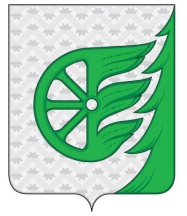 Администрация городского округа город ШахуньяНижегородской областиП О С Т А Н О В Л Е Н И Е